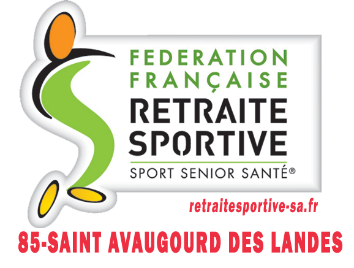 ACTIVITES  RS – VENDREDI 20  NOVEMBRE  2020Musique : Solutions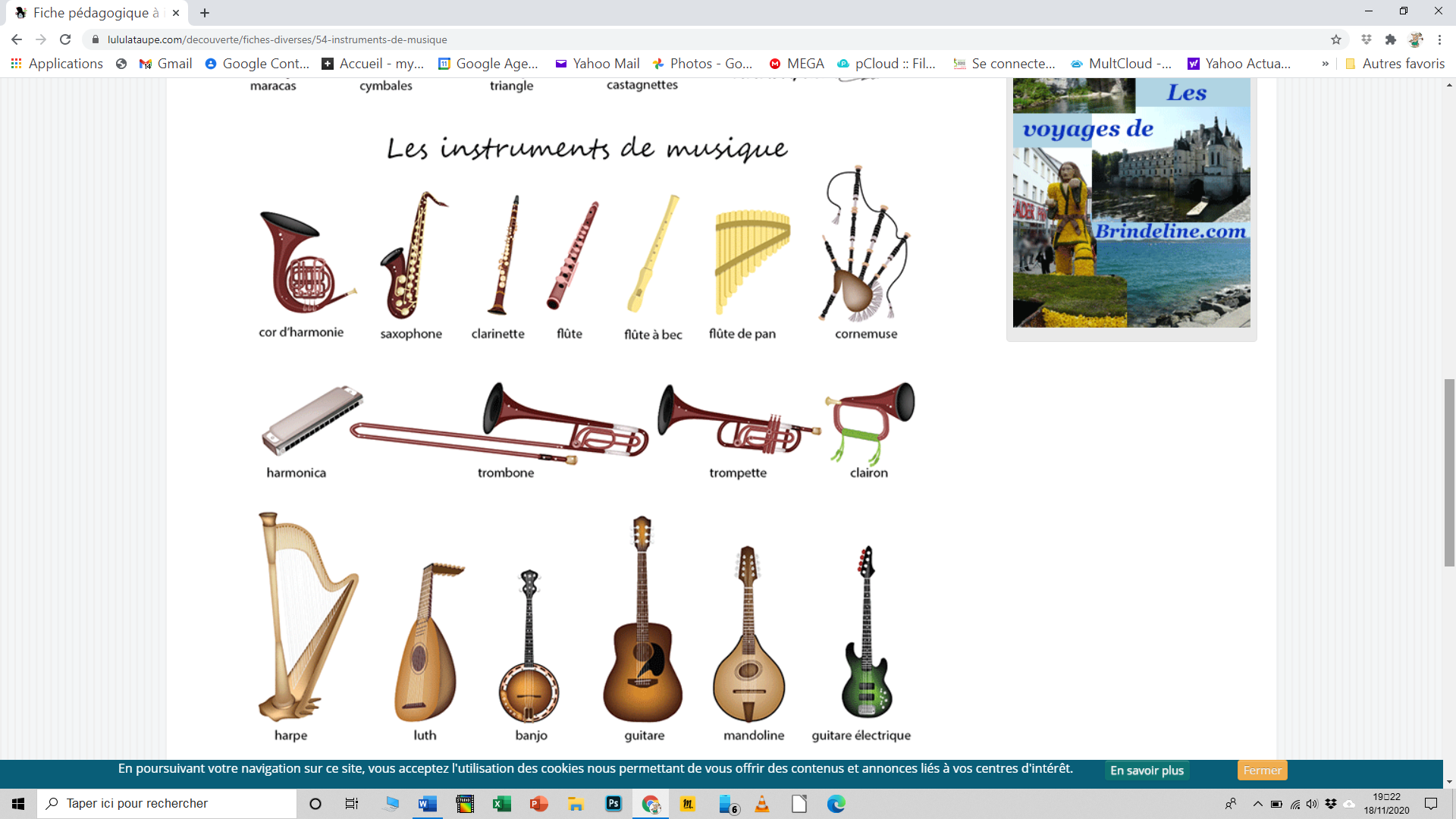 *2-Classe les instruments de musique : les bois(1), les cuivres(2), les cordes(3), les percussions(4) A toi de classer les instruments de musique : La clarinette (1), la harpe (3), le tambour (4), le trombone (2),  le tuba(2),  la cithare(3), les cymbales(4), le banjo(3), le tambourin(4),  le xylophone(4), la contrebasse(3),  le violoncelle(3), le triangle(4),  le hautbois(1), La flûte traversière(1), 3- Chanson – chanteur4-Mots en zig zag      La réponse est FLUTE5-Deux vidéos    (sous Word faire en même temps CTRL et clic souris pour voir les vidéos)COVID IMITATIONS (excellent)       https://www.youtube.com/embed/bw5Tgc3Ht4oQUIZZ DES INSTRUMENTS DE MUSIQUE (pas facile)   https://www.youtube.com/watch?v=V_W-iFmtdCgNe me quitte pasJean FerratLa montagneL’aigle noirSylvie VartanLa plus belle pour aller danserMistral GagnantCharles TrenetLa merChez LoretteMichel SardouLes lacs du ConnemaraLa montagneEdith PiafL’hymne à l’amourLes lacs du ConnemaraFrançoise HardyTous les garçons et les fillesEt maintenantJoe DassinChamps ElyséesLa bohèmeBarbaraL’aigle noirLa merJacques DutroncIl est cinq heures, Paris s’éveilleTous les garçons et les fillesGeorgette PlanaRiquitaIl est cinq heures Paris s’éveilleJacques BrelNe me quitte pasCouleur menthe à l’eauJohnny HallidayQue je t’aimeL’hymne à l’amourBashungOsez JoséphineQue je t’aimeEddy MitchellCouleur menthe à l’eauLes petites femmes de PigalleMichel DelpechChez LoretteOsez JoséphineSheilaL’école est finieRiquitaCharles AznavourLa BohèmeLa plus belle pour aller danserSerge LamaLes petites femmes de PigalleL’école est finieGilbert BécaudEt maintenantChamps ElyséesRenaudMistral Gagnant